1º ACTIVIDADES DE MÚSICAPeriodo del 25 de mayo al 5 de junio QUINCENA IVVamos a recordar la canción de la “zapatilla” ¿La cantamos? En el blog la puedes escuchar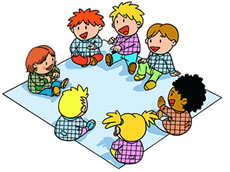 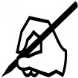 A LA ZAPATILLA POR  _ _ _ _ _ _ TRIS, TRAS NI LO VES NI LO VERÁS,  TRIS , TRASMIRAD PARA  _ _ _ _ _ _  QUE CAEN JUDIASMIRAD PARA ABAJO QUE CAEN  _ _ _ _ _ _ _ _ _MIRAD DETRÁS ¿A  _ _ _  QUIÉN VA A JUGAR?Lee las palabras del recuadro. RODEA LAS CUATRO PALABRAS QUE FALTAN EN LA CANCIÓN.DELANTE    GARBANZOS    DETRÁS   CEBOLLA   VER    ARRIBA  SAL             De las palabras que has rodeado ¿CUÁL ES MÁS LARGA ? ____________________________________De las palabras que has rodeado ¿CUÁL ES MÁS CORTA? _______________________________¿Quieres escuchar diferentes ritmos? Entra en el blog y  mira el vídeo.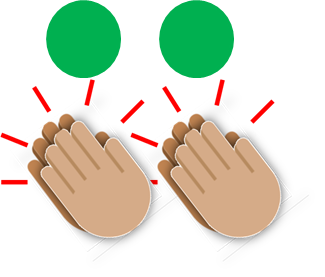 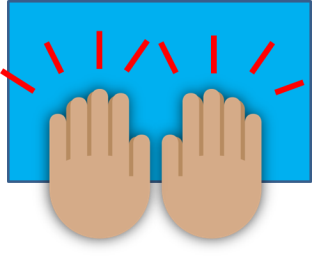 SONIDO  LARGO:   1 palmada con las dos manos ABAJO en la mesaSONIDOS CORTOS:   2 palmadas cortas ARRIBA en el aireESCUCHA Y REPITE CONMIGO LOS RITMOS. LUEGO VAS A OIRLOS DESORDENADOS. UNE CON FLECHASVamos a recordar lo que trabajamos la semana pasada. LEE Y COMPLETALOS SONIDOS AGUDOS  ESTÁN  _ _ _ _ _ _  O EN ALTO LOS SONIDOS GRAVES ESTÁN  _ _ _ _ _ COMPLETA el nombre de estos instrumentosFíjate en los instrumentos anteriores ¿CUÁL NO ES DE MADERA?_______________________________________________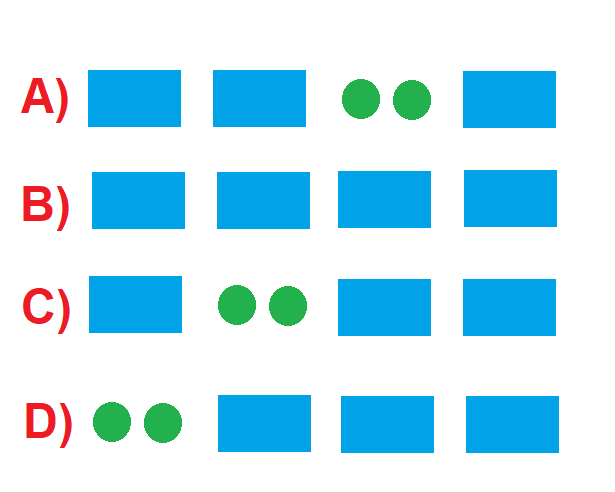 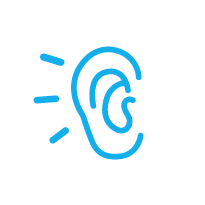 PRIMEROSEGUNDOTERCEROCUARTO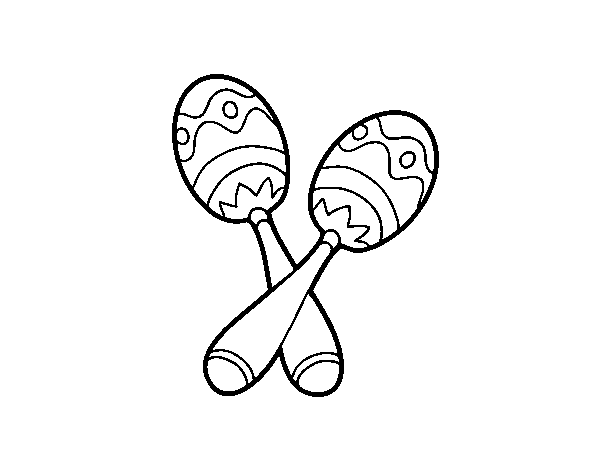 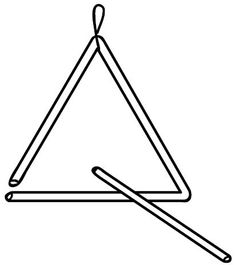 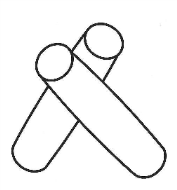 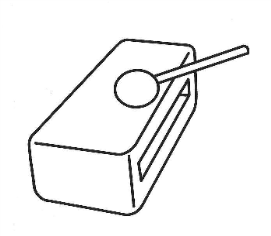 M_ _AC_ _T_ I_ _G_L_C_AV_ _C_ J_   CH_ _ _REFLEXIONA SOBRE TU TRABAJO¿Qué te ha parecido más fácil?¿Qué te ha parecido más difícil?